ИНФОРМАЦИОННОЕ ПИСЬМОМинистерство науки и высшего образования российской федерацииФедеральное государственное бюджетное образовательное учреждение высшего образования «Оренбургский государственный университет»Бузулукский гуманитарно-технологический институт(филиал) ОГУ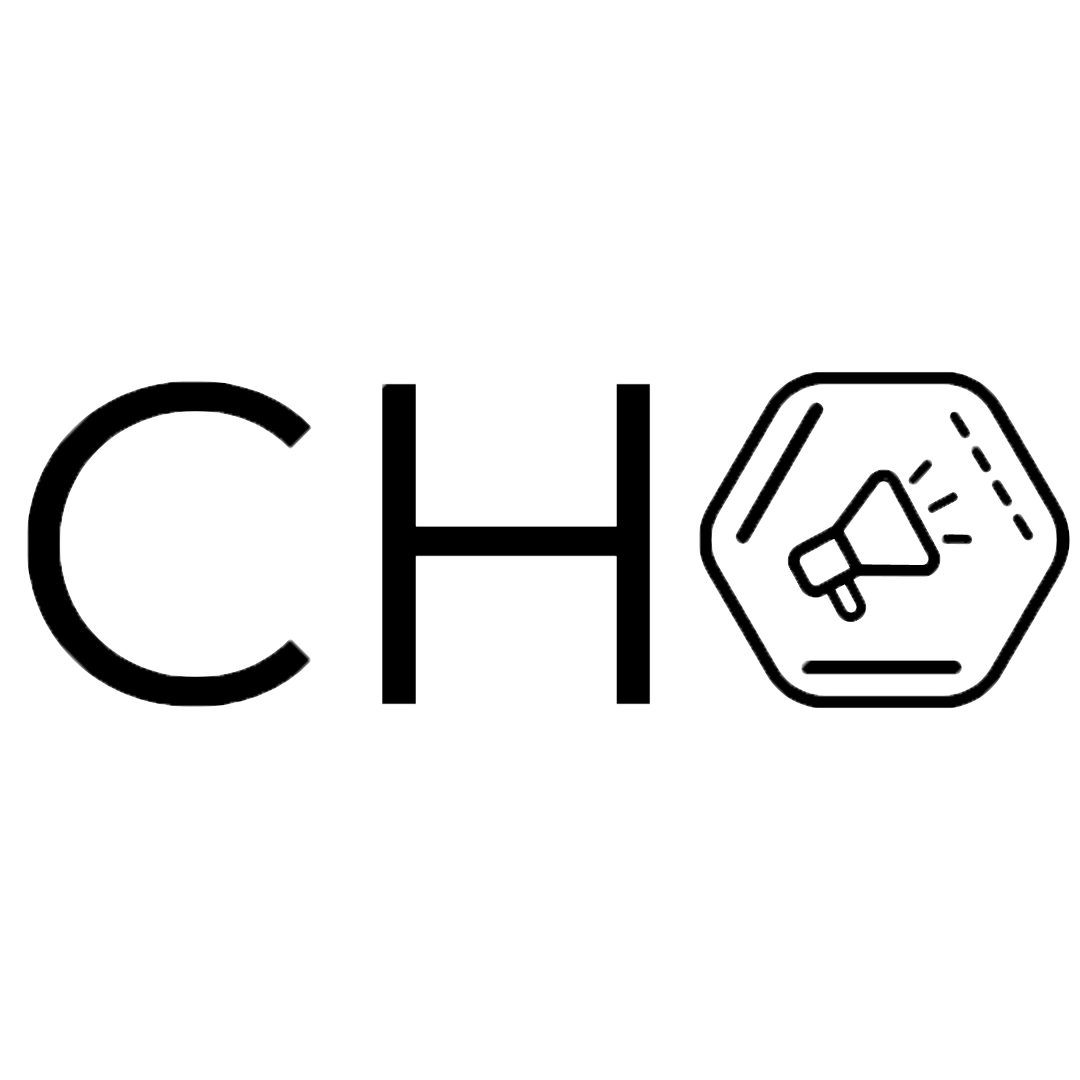 Всероссийская научно-практическая студенческая конференция «В ПРОФЕССИЮ ЧЕРЕЗ НАУКУ И ТВОРЧЕСТВО»23 декабря 2022 года(приём материалов до 19 декабря 2022 г.)* Конференция проводится при финансовой поддержке Министерства науки и высшего образования Российской Федерации (Соглашение № 075-15-2022-1051 от 01.06.2022 г.) - грант в форме субсидии на реализацию мероприятий, направленных на поддержку студенческих научных сообществ в рамках государственной программы Российской Федерации «Научно-технологическое развитие Российской Федерации» для реализации проекта «Студенческий научный центр «Я.С.Н.О.»»г. Бузулук 2022Уважаемые студенты и школьники!Приглашаем Вас принять участие в работе Всероссийской научно-практической студенческой конференции «В профессию через науку и творчество», которая состоится 23 декабря 2022 года.Основные направления работы конференции: Общественные и гуманитарные науки: - экономика, финансы, менеджмент, бухгалтерский учет; - философия, культурология, история; - филология и культура речи, литература, иностранный язык; - педагогика и методика преподавания дисциплин, психология; - юридические науки;Естественные науки: - физико-математические науки (математика, физика, астрономия); - химия и химические технологии; - биология, экология и безопасность; - география;Технические науки: промышленность и транспорт (автомобили и автомобильное хозяйство, энергетика, нефтегазодобыча, сервис транспортных и технологических машин и оборудования);- архитектура и строительство; - информатика и информационные технологии.Первые шаги в науке. К участию в конференции приглашаются студенты и учащиеся высших и средних профессиональных образовательных учреждений, а также обучающиеся школ. Конференция предполагает очное и очно-заочное участие (публикация материалов). Для участия в конференции необходимо в срок до 19 декабря 2022 года направить в адрес оргкомитета конференции вложенными файлами:заявку на участие в конференции (приложение 1). Имя файла: ФИО автора заявки; в заявке должен быть указан точный адрес электронной почты для получения сборника материалов конференции;тексты статей (от 3 до 5 страниц) (приложение 2);лицензионный договор о предоставлении права на использование произведения (приложение 3);согласие на обработку персональных данных (приложение 4).Внимание! Оргкомитет отправляет уведомление о получении Вашего письма в течение двух дней. В случае отсутствия уведомления - продублируйте работу или уточните вопрос о получении по телефону оргкомитета. Все материалы направлять на электронную почту: pp@bgti.ru; тема письма должна содержать: Студенческая конференция, ФИО автора, первое слово названия статьи.Адрес и контакты оргкомитета конференции:461040, г. Бузулук, ул. Рабочая, 35 (2 корпус), БГТИ (филиал) ОГУ, Кафедра педагогического образования – каб. 105, каб 309. Е-mail: pp@bgti.ru, тел. 8(35342) 3-02-54. Контактные лица – Гаврилова Наталья Александровна, Балан Ирина Владимировна.К публикации принимаются отредактированные и вычитанные тексты. Ответственность за ошибки, опечатки и неточности в материалах несут авторы и научные руководители. Оргкомитет конференции и редакционная коллегия по результатам предварительной экспертизы материалов оставляют за собой право решения вопроса об участии авторов в конференции.Публикация научных статьей или тезисов материалов осуществляется бесплатно.Все предоставленные материалы будут опубликованы в электронном сборнике материалов Всероссийской научно-практической студенческой конференции «В профессию через науку и творчество». В течение 3-х недель со дня проведения конференции электронная версия сборника и электронный сертификат будут направлены участникам по электронной почте.Приветствуются коллективные заявки от учебных заведений.Требования к оформлению материалов конференцииСтатья формата А4 должна быть набрана в текстовом редакторе в формате *.doc или *.rtf, все поля по 20 мм.Шрифт – Times New Roman, 14 пт, межстрочный интервал – одинарный, абзацный отступ – 1,25 см, выравнивание по ширине. Для текста, выравниваемого по центру, отступ первой строки отсутствует (0 см). Перенос слов – автоматический. Рисунки (jpg, tif – 300 dpi; для битовых изображений – 600 dpi) и таблицы должны быть размещены в тексте статьи, ссылки в тексте на рисунки и таблицы обязательны.Порядок расположения1-я строка: название доклада (шрифт: обычный, полужирный, прописными буквами, выравнивание по центру);2-я строка: фамилии и инициалы авторов (шрифт полужирный, выравнивание по центру);3 и 4-я строка: название учебного учреждения, город, факультет, группа или класс (шрифт полужирный, выравнивание по центру);5-я строка: Научный руководитель, фамилия, инициалы (шрифт полужирный, выравнивание по центру);6-ая строка: пустая строкадалее: текст доклада (шрифт прямой, выравнивание по ширине);строка: пустая строка;строка: Список использованных источников (курсив, выравнивание по центру);далее: список использованных источников в порядке ссылок по тексту (курсив, выравнивание по ширине).Наличие списка использованных источников обязательно. Ссылки на литературу по тексту в квадратных скобках […]. Оформление списка литературы осуществляется в соответствии с ГОСТ 7.1-2003, ГОСТ 7,82-2001, ГОСТ 7.80-2000.В примере оформления рукописи статьи (приложение 2) приведены примеры библиографических описаний для однотомных изданий (элемент 1), сборников (элемент 2), материалов конференций (элемент 3), статей из журналов и газет (элемент 4) и ресурсов удаленного доступа (элемент 5).Приглашаем Вас принять участие в конференции и надеемся на плодотворное сотрудничество!Приложение 1Заявка на участие Всероссийской научно-практической студенческой конференции«В профессию через науку и творчество»Приложение 2Приложение 3Лицензионный договор №____о предоставлении права на использование произведенияг. Бузулук									 «___» __________ 2022 г.__________________________________________________________________________,(фамилия, имя, отчество)именуемый в дальнейшем «Автор», с одной стороны, и федеральное государственное бюджетное образовательное учреждение высшего образования «Оренбургский государственный университет», в лице директора Бузулукского гуманитарно-технологического института (филиала) федерального государственного бюджетного образовательного учреждения высшего образования «Оренбургский государственный университет» Власова Алексея Васильевича, действующего на основании доверенности от 21.01.2022 г. № 5-Юр, именуемое в дальнейшем «Институт», с другой стороны, совместно именуемые в дальнейшем «Стороны», заключили настоящий договор о нижеследующем:1. Предмет договора1.1. Автор безвозмездно предоставляет Институту право на использование произведения в обусловленных настоящим договором пределах и на определенный договором срок на условиях простой (неисключительной) лицензии.1.2. Произведением по настоящему договору является: __________________________________Название статьи___________ (далее – Произведение).2. Гарантии2.1. Автор гарантирует, что ему принадлежит исключительное право на Произведение, указанное в пункте 1.2 настоящего договора, и он обладает всеми полномочиями для заключения настоящего договора.2.2. Автор гарантирует, что при создании Произведения не были нарушены авторские или иные права третьих лиц.2.3. Автор гарантирует, что предоставление прав на Произведение и его дальнейшее использование Институтом в соответствии с настоящим договором не приведет к нарушению прав третьих лиц.3. Права и обязанности Сторон3.1. Автор обязан безвозмездно передать Институту следующие права на использование Произведения:3.1.1. Воспроизведение Произведения.3.1.2. Распространение Произведения путем продажи или иного отчуждения его оригинала, или экземпляров.3.1.3. Публичный показ Произведения.3.1.4. Импорт оригинала или экземпляров произведения в целях распространения. 3.1.5. Прокат оригинала или экземпляра Произведения.3.1.6. Публичное исполнение Произведения с помощью технических средств.3.1.7. Сообщение по кабелю.3.1.8. Сообщение в эфир.3.1.9. Ретрансляция.3.1.10.	Перевод или другая переработка Произведения.3.1.11.	Практическая реализация архитектурного, дизайнерского, градостроительного или садово-паркового проекта.3.1.12.	Доведение Произведения до всеобщего сведения.3.2. Институт обязуется использовать Произведение строго в соответствии с п. 3.1 и п. 4.1 настоящего договора.3.3. Институт имеет право переуступать права, указанные в п. 3.1 настоящего договора, третьим лицам (сублицензионный договор) без согласования с Автором.3.4. Автор сохраняет за собой право использовать самостоятельно или предоставлять аналогичные права на использование Произведения третьим лицам.3.5. Институт не берет на себя обязательство по представлению Автору отчетов об использовании Произведения.4. Срок и территория использования Произведения4.1. Автор предоставляет Институту право использовать Произведение в течение срока действия исключительного права на Произведение на всей территории Российской Федерации.5. Ответственность Сторон5.1. Стороны несут ответственность за неисполнение или ненадлежащее исполнение своих обязательств по настоящему договору в соответствии с действующим законодательством Российской Федерации.6. Конфиденциальность6.1. Условия настоящего договора конфиденциальны и не подлежат разглашению.7. Антикоррупционная оговорка7.1	При исполнении своих обязательств по настоящему Договору Стороны, их аффилированные лица, работники или посредники не выплачивают, не предлагают выплатить и не разрешают выплату каких-либо денежных средств или ценностей, прямо или косвенно любым лицам для оказания влияния на действия или решения этих лиц с целью получить какие-либо неправомерные преимущества или для достижения иных неправомерных целей.7.2	При исполнении своих обязательств по настоящему Договору Стороны, их аффилированные лица, работники или посредники не осуществляют действия, квалифицируемые применимым для целей настоящего Договора законодательством как дача/получение взятки, коммерческий подкуп, а также иные действия, нарушающие требования применимого законодательства и международных актов о противодействии коррупции.7.3	В случае возникновения у Стороны подозрений, что произошло или может произойти нарушение каких-либо положений пунктов 7.1 и 7.2 настоящего Договора, соответствующая Сторона обязуется уведомить об этом другую Сторону в письменной форме. В письменном уведомлении Сторона обязана сослаться на факты или предоставить материалы, достоверно подтверждающие или дающие основание предполагать, что произошло или может произойти нарушение каких-либо положений пунктов 7.1 и 7.2 настоящего Договора другой Стороной, ее аффилированными лицами, работниками или посредниками.7.4	Сторона, получившая уведомление о нарушении каких-либо положений пунктов 7.1 и 8.2 настоящего Договора, обязана рассмотреть уведомление и сообщить другой Стороне об итогах его рассмотрения в течение 10 (десяти) рабочих дней с даты получения письменного уведомления.7.5	Стороны гарантируют осуществление надлежащего разбирательства по фактам нарушения положений пунктов 7.1 и 7.2 настоящего Договора с соблюдением принципов конфиденциальности и применение эффективных мер по предотвращению возможных конфликтных ситуаций. Стороны гарантируют отсутствие негативных последствий как для уведомившей Стороны в целом, так и для конкретных работников уведомившей Стороны, сообщивших о факте нарушений.7.6	В случае подтверждения факта нарушения одной Стороной положений пунктов 7.1 и 7.2 настоящего Договора и/или неполучения другой Стороной информации об итогах рассмотрения уведомления о нарушении в соответствии с пунктом 7.3 настоящего Договора, другая Сторона имеет право расторгнуть настоящий Договор в одностороннем порядке путем направления письменного уведомления не позднее чем за 10 (десять) календарных дней до даты прекращения действия настоящего Договора.8. Разрешение споров8.1. Все споры и разногласия, которые могут возникнуть между Сторонами по вопросам, не нашедшим своего разрешения в тексте данного договора, будут разрешаться путем переговоров на основе действующего законодательства.8.2. При неурегулировании в процессе переговоров спорных вопросов споры разрешаются в суде в порядке, установленном действующим законодательством.9. Порядок передачи прав9.1. Настоящий договор имеет силу акта приема-передачи Произведения, указанного в пункте 1.2 договора.9.2. Датой передачи прав на использование Произведения является дата подписания настоящего договора.10. Заключительные положения10.1. По вопросам, которые не урегулированы или не полностью урегулированы настоящим договором, Стороны руководствуются действующим законодательством. 10.2. Любые изменения и дополнения к настоящему договору действительны при условии, если они совершены в письменной форме и подписаны Сторонами или надлежаще уполномоченными на то представителями Сторон.10.3. Договор составлен в двух экземплярах, из которых один находится у Автора, второй – в Институте.11. Адреса и подписи СторонАвтор/Авторы					 ИнститутПриложение 4СОГЛАСИЕ НА ОБРАБОТКУ ПЕРСОНАЛЬНЫХ ДАННЫХ, РАЗРЕШЕННЫХ СУБЪЕКТОМ ПЕРСОНАЛЬНЫХ ДАННЫХ ДЛЯ РАСПРОСТРАНЕНИЯ Ф.И.О. автора (ов)Название статьиПредполагаемое направление работы конференции Место учебы, группа / классФИО научного руководителяАдрес электронной почты для переписки, рассылки сборникаКонтактный телефон Пример оформления рукописи статьи:НАЗВАНИЕ СТАТЬИИванов И.И. Бузулукский гуманитарно-технологический институт (филиал) ОГУ, факультет ....., группа… Научный руководитель: Иванова К.А., канд. экон. наук Текст статьи Список использованных источников:Ассель, Г. Маркетинг: принципы и стратегии: учебник: пер. с англ. / Г. Ассель. — Москва: ИНФРА-Москва, 2019. – 564 с. – ISBN 0-03-076708-3.Проблемы менеджмента и рынка: сб. тр. по материалам IV Междунар. науч. конф. / под ред. Л. С. Зеленцовой, Н. К. Борисюка; Оренбург. гос. ун-т. – Оренбург: ОГУ, 2020. – 400 с. – ISBN 5-7410-0087-8. Проблемы экономики, организации и управления реструктуризацией и развитием предприятий промышленности, сферы услуг и коммунального хозяйства: материалы IV Междунар. науч.-практ. конф., 30 марта ., Новочеркасск / отв. ред. М. В. Ланкин. – Новочеркасск: Темп, 2015. – 58 с. – ISBN 5-946333-072-1.Машкина, О. А. Особенности реформирования высшего образования в Китае в 1980–1990-е годы / О. А. Машкина // Вестн. Моск. ун-та. Сер. 20, Педагогическое образование. – 2014. – № 2. – С. 82–104.Исследовано в России [Электронный ресурс]: многопредмет. научн. журн. / Моск. физ.-техн. ин-т. – Электрон. журн. – Долгопрудный: МФТИ, 2018. – Режим доступа: http://zhurnal.mipt.rssi.ru. — 10.10.2022.Фамилия Имя ОтчествоФамилия Имя ОтчествоФамилия Имя ОтчествоФедеральное государственное бюджетное образовательное учреждение высшего образования «Оренбургский государственный университет» Бузулукский гуманитарно-технологический институт (филиал) федерального государственного бюджетного образовательного учреждения высшего образования «Оренбургский государственный университет» Адрес: 461040, Оренбургская обл., г. Бузулук, ул. Комсомольская, 112Телефон: 8 (35-342) -3-02-38 (бухгалтерия), 8 (35-342)-3-02-35 (приемная, факс)e-mail: edu@bgti.ruДиректор __________________ А.В. Власов (подпись)Федеральное государственное бюджетное образовательное учреждение высшего образования «Оренбургский государственный университет» Бузулукский гуманитарно-технологический институт (филиал) федерального государственного бюджетного образовательного учреждения высшего образования «Оренбургский государственный университет» Адрес: 461040, Оренбургская обл., г. Бузулук, ул. Комсомольская, 112Телефон: 8 (35-342) -3-02-38 (бухгалтерия), 8 (35-342)-3-02-35 (приемная, факс)e-mail: edu@bgti.ruДиректор __________________ А.В. Власов (подпись)Паспорт:выдан: Федеральное государственное бюджетное образовательное учреждение высшего образования «Оренбургский государственный университет» Бузулукский гуманитарно-технологический институт (филиал) федерального государственного бюджетного образовательного учреждения высшего образования «Оренбургский государственный университет» Адрес: 461040, Оренбургская обл., г. Бузулук, ул. Комсомольская, 112Телефон: 8 (35-342) -3-02-38 (бухгалтерия), 8 (35-342)-3-02-35 (приемная, факс)e-mail: edu@bgti.ruДиректор __________________ А.В. Власов (подпись)Паспорт:выдан: Федеральное государственное бюджетное образовательное учреждение высшего образования «Оренбургский государственный университет» Бузулукский гуманитарно-технологический институт (филиал) федерального государственного бюджетного образовательного учреждения высшего образования «Оренбургский государственный университет» Адрес: 461040, Оренбургская обл., г. Бузулук, ул. Комсомольская, 112Телефон: 8 (35-342) -3-02-38 (бухгалтерия), 8 (35-342)-3-02-35 (приемная, факс)e-mail: edu@bgti.ruДиректор __________________ А.В. Власов (подпись)Федеральное государственное бюджетное образовательное учреждение высшего образования «Оренбургский государственный университет» Бузулукский гуманитарно-технологический институт (филиал) федерального государственного бюджетного образовательного учреждения высшего образования «Оренбургский государственный университет» Адрес: 461040, Оренбургская обл., г. Бузулук, ул. Комсомольская, 112Телефон: 8 (35-342) -3-02-38 (бухгалтерия), 8 (35-342)-3-02-35 (приемная, факс)e-mail: edu@bgti.ruДиректор __________________ А.В. Власов (подпись)г.Федеральное государственное бюджетное образовательное учреждение высшего образования «Оренбургский государственный университет» Бузулукский гуманитарно-технологический институт (филиал) федерального государственного бюджетного образовательного учреждения высшего образования «Оренбургский государственный университет» Адрес: 461040, Оренбургская обл., г. Бузулук, ул. Комсомольская, 112Телефон: 8 (35-342) -3-02-38 (бухгалтерия), 8 (35-342)-3-02-35 (приемная, факс)e-mail: edu@bgti.ruДиректор __________________ А.В. Власов (подпись)зарегистрирован(а) по адресу:зарегистрирован(а) по адресу:зарегистрирован(а) по адресу:Федеральное государственное бюджетное образовательное учреждение высшего образования «Оренбургский государственный университет» Бузулукский гуманитарно-технологический институт (филиал) федерального государственного бюджетного образовательного учреждения высшего образования «Оренбургский государственный университет» Адрес: 461040, Оренбургская обл., г. Бузулук, ул. Комсомольская, 112Телефон: 8 (35-342) -3-02-38 (бухгалтерия), 8 (35-342)-3-02-35 (приемная, факс)e-mail: edu@bgti.ruДиректор __________________ А.В. Власов (подпись)Фамилия Имя Отчество_________________________________________Паспорт:______________________________________выдан: _____________________________г.зарегистрирован(а) по адресу:____________________________________________________________________ФИО(подпись)Фамилия Имя Отчество_________________________________________Паспорт:______________________________________выдан: _____________________________г.зарегистрирован(а) по адресу:____________________________________________________________________ФИО(подпись)Фамилия Имя Отчество_________________________________________Паспорт:______________________________________выдан: _____________________________г.зарегистрирован(а) по адресу:____________________________________________________________________ФИО(подпись)Федеральное государственное бюджетное образовательное учреждение высшего образования «Оренбургский государственный университет» Бузулукский гуманитарно-технологический институт (филиал) федерального государственного бюджетного образовательного учреждения высшего образования «Оренбургский государственный университет» Адрес: 461040, Оренбургская обл., г. Бузулук, ул. Комсомольская, 112Телефон: 8 (35-342) -3-02-38 (бухгалтерия), 8 (35-342)-3-02-35 (приемная, факс)e-mail: edu@bgti.ruДиректор __________________ А.В. Власов (подпись)Фамилия Имя Отчество_________________________________________Паспорт:______________________________________выдан: _____________________________г.зарегистрирован(а) по адресу:____________________________________________________________________ФИО(подпись)Фамилия Имя Отчество_________________________________________Паспорт:______________________________________выдан: _____________________________г.зарегистрирован(а) по адресу:____________________________________________________________________ФИО(подпись)Фамилия Имя Отчество_________________________________________Паспорт:______________________________________выдан: _____________________________г.зарегистрирован(а) по адресу:____________________________________________________________________ФИО(подпись)Фамилия Имя Отчество_________________________________________Паспорт:______________________________________выдан: _____________________________г.зарегистрирован(а) по адресу:____________________________________________________________________ФИО(подпись)Фамилия Имя Отчество_________________________________________Паспорт:______________________________________выдан: _____________________________г.зарегистрирован(а) по адресу:____________________________________________________________________ФИО(подпись)Фамилия Имя Отчество_________________________________________Паспорт:______________________________________выдан: _____________________________г.зарегистрирован(а) по адресу:____________________________________________________________________ФИО(подпись)Я, __________________________________________________________________________________________________________ (фамилия, имя, отчество)_________________________________________________________________________________________, паспорт серия ____________ номер ______________ выдан _________________________________________________________________________________________ (наименование органа, выдавшего документ, и дата выдачи) _____________________________________________________________________________________________________________, проживающий по адресу: _____________________________________________________________________________________________________________ (указать адрес регистрации по месту жительства _________________________________________________________________________________________,и/или по месту пребывания (фактического проживания))принимаю решение о предоставлении персональных данных и даю согласие на их обработку свободно, своей волей Федеральному государственному бюджетному образовательному учреждению высшего образования «Оренбургский государственный университет» в лице Бузулукского гуманитарно-технологического института (филиала) федерального государственного образовательного учреждения высшего образования «Оренбургский государственный университет», расположенному по адресу: 461040, Оренбургская обл., г. Бузулук, ул. Комсомольская, 112с целью:осуществления деятельности в соответствии с Положением (в том числе организации и проведения конференций, олимпиад, конкурсов, смотров, соревнований, концертов и прочих сценических выступлений).в объеме: фамилия, имя, отчество, место учебы, работы (наименование структурного подразделения, секции, курсов), биометрические персональные данные (фотография), год, месяц, дата и место рождения, пол, гражданство, адрес (место жительства и/или место пребывания), адрес электронной почты, номер домашнего или мобильного телефона, образование, данные о процессе обучения, сведения о награждениях, поощрениях и присвоении званий, паспортные данные, об участии в международных, всероссийских, ведомственных, региональных или университетских олимпиадах, конкурсах, соревнованиях, состязаниях (с указанием названия олимпиады или иного мероприятия, предмета (дисциплины) либо вида спорта), смотрах, выставках, сведения об участии в конференциях(перечень обрабатываемых персональных данных)для совершения следующих действий:сбор, запись, систематизация, накопление, хранение, уточнение (обновление, изменение), извлечение, использование, передача (распространение, предоставление, доступ), обезличивание, блокирование, удаление, уничтожение персональных данных как с использованием средств автоматизации, так и без использования средств автоматизации(перечень действий с персональными данными, общее описание используемых оператором способов обработки персональных данных)Я согласен(а) на:– опубликование на сайтах оператора следующей информации: фамилия, имя, отчество, место учебы, работы (наименование структурного подразделения,), биометрические персональные данные (фотография), сведения о присвоении званий, сведений о награждении, поощрении, сведения об участии в международных, всероссийских, ведомственных, региональных или университетских олимпиадах, конкурсах, соревнованиях, состязаниях (с указанием названия мероприятия, предмета (дисциплины) либо вида спорта), смотрах, выставках, сведения об участии в конференциях;– передачу персональных данных организаторам конференций, олимпиад, конкурсов, соревнований и иных мероприятий для принятия участия в данных мероприятиях для достижения указанных целей.Настоящее согласие действует с момента его подписания и до достижения целей обработки персональных данных либо до его отзыва. Согласие может быть отозвано в любой момент по письменному заявлению, направленному в адрес оператора по почте заказным письмом с уведомлением о вручении либо переданному уполномоченному представителю оператора под подпись с указанием даты получения(срок действия согласия и способ его отзыва)_____________________ _______________________ _______________________	 (дата) (подпись) (расшифровка подписи)